Publicado en Santander, Cantabria el 10/07/2024 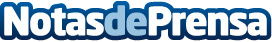 Ollas Ferroviarias acerca la tradición y recetas de la cocina más auténticaDescubrir el mundo de las ollas ferroviarias: tradición y buen comer como se hacía antesDatos de contacto:Paola Responsable de Marketing675324310Nota de prensa publicada en: https://www.notasdeprensa.es/ollas-ferroviarias-acerca-la-tradicion-y Categorias: Gastronomía Cantabria Consumo http://www.notasdeprensa.es